Раздел: Части речиТема: Обобщение знаний о частях речиУрока систематизации и обобщения знаний и умений (3 класс, «Перспектива»)Автор: Кирпичникова Ю.А.Курс: Русский язык (3класс Перспектива)Учебно-методическое обеспечение: Л.Ф.Климанова  «Русский язык» учебник 3 класс, Просвещение,  2013 гОбразовательное учреждение: МБУ СОШ №63Время реализации занятия  (30 минут, согласно регламенту конкурса «Учитель года»)Авторский медиапродукт – презентация (среда Power Point, Word)Применяемые  на уроке методы: проблемный, наглядный, практический, игровой,  наблюдение, словесный, интерактивный. Формы организации учебной деятельности: фронтальная, групповая, самостоятельная.Планируемые результаты:Личностные: принятие и освоение социальной роли обучающегося, развитие мотивов учебной деятельности и формирование личностного смысла учения, развитие навыков сотрудничества со взрослыми и сверстниками в разных социальных ситуациях.Метапредметные: способность к самопроверке, самооценке, проверке по образцу и корректировке, взаимооценке, умение планировать свои действия в соответствии с поставленной задачей, умение анализировать и выстраивать доказательство своих взглядов, проявлять познавательную инициативу в учебном сотрудничестве (убеждать, доказывать), оценивать правильность выполнениея действий, осуществлять взаимный контроль и оказывать в сотрудничестве необходимую взаимопомощь. Договариваться и приходить к общему решению в совместной деятельности.Предметные: обобщить, систематизировать знания  о частях речи; уметь определять части речи в связном тексте необычного звучания.План урокаЭтап урокаСодержаниеДеятельность учащихсяДеятельность учителяУУДметапредметные результатыОрг. моментПрочтение стихотворения, готовности к уроку.Проверяют готовность к уроку, красиво и ровна садятся.Постановка цели и задач урока. Мотивация учебной деятельности учащихся.Начнём урок с минутки чистописания. Слуховой буквенный диктант. Запишитекрасиво и правильно буквы в строчку:- Буква, которой обозначается безударный гласный звук в слове Москва. (о)- Назовите и запишите парную согласную букву поглухости-звонкости букве ф (в)- Буква, которая в алфавите стоит перед буквой п (о)Запишите букву с которой начинается корень в слове зализывать/л/…Какая буква повторяется в скороговорке: Семь суток сорока старалась, спешила, себе сапоги сыромятные шила. (с)Из написанных букв надо отгадать слово, которое поможет нам определить тему нашего урока.Слово- множество слов изучаем.Одинаковое ли значение имеют слова, от чего это может зависеть как нам разобраться?Дети отвечают на вопросы  и записывают буквы в тетрадь.Разгадайте получившийся ребус    ( оволс - слово). Прописывают слово всю строчку через запятую.Выведение темы урока и его задач. Дети предполагают, высказывают свои мнения о теме урока.Учитель читает вопросы, (используется презентация)Организует самопроверкуНаводящими вопросами может «направить» на тему урока.Учитель выслушивает ответы. Помогает верно сформулировать тему и цели урока.самопроверкаСамопроверкаП. Самостоятельноевыделение иформулирование познавательной цели;Обобщение и систематизация знанийПодготовка учащихся к обобщенной деятельности Воспроизведение на новом уровне. Работа в группахДети делятся на группы.  Случайный выбор.Каждая группа будет работать над своим заданием.1 группа - получает текст с выделенными слова и начинает работу. Готовится  к ответу у доски.2 группа получает текст с выделенными слова и начинает работу. Готовится  к ответу у доски.3 группа получает текст с выделенными слова и начинает работу. Готовится  к ответу у доски.4 группа - получает текст с выделенными слова и начинает работу. Готовится  к ответу у доски.5 группа - получает текст с выделенными слова и начинает работу. Готовится  к ответу у доски.Учащиеся работают по карточкам,  выбирают лидера, который предоставит отчет о проделанной работе.Окончание работы в группах. Выслушивание версий и озвучивание исследовательских карточек.А сейчас оцените, ребята, степень вашего участия в группе-в большей степени (лидер)-на равных  (партнёр)-в малой степени (исполнитель)оценка методом пяти пальцев.Дети работают по группам, разбирая предложенное задание и составляя исследовательскую карту.Дети обсуждают, составляют план ответа, исследовательскую карту. Определяют  какие слова у них выделены, что объединяет эти слова. Группа выбирает лидера, который будет защищать групповую работу у  доски.Дети оценивают свою роль работы в группахНаблюдает за работой в группах и парахНаблюдает за ответом, поощряет словами. При ошибке просит помощи ребят.Р. планировать и выполнять учебное задание в соответствии с целью.П. самостоятельное создание способов решения проблемК. Умение договариваться,  находить общее решение, Умение аргументировать свое предложение, убеждать и уступать; Способность сохранять доброжелательное отношение друг к другу в ситуации  конфликта интересов, Взаимоконтроль и взаимопомощь по ходу выполнения заданияП. анализ объектов с целью выделения признаков (существенных и несущественные)Р.самоопределение, рефлексияК. умение с достаточной полнотой и точностью выражать свои мысли в соответствии с поставленной задачей;- владение монологической речьюФиз. минутка. Части речи назовём,И немножко отдохнём.Называть части речи будем движениями:глаголы – рывки согнутыми в локтях руками назад;прилагательные – волна руками.Существительные - дом из рук.письмо, письменный, писать,гибкость, гибкий, загибать,рисовать, рисунок, яркий,пробежать, пробежка,. жаркий. Применение знаний и умений в новой ситуации Решение частных задач2.Работа в учебнике стр. 127 упр. 224 разбор первого предложения  – запись в тетрадь.1.Однажды на солнечной лужайке собралось несколько существительных: Небо, Дорога, Лес. Стали они высказывать обиды на школьников. Дали им ребята в друзья постоянные прилагательные. Теперь от них  никак не отделаешься.-Я во всех сочинениях голубое, - вздыхало Небо-А ко мне привязалось слово «широкая», чуть не плакала Дорога.- А я всегда зелёный и большой, безнадёжно говорил Лес.-Что тут будешь делать?  - вздохнули все вместе,—Может быть, ребята нам помогут?Ребята, давайте поможем словам подобрать ещё прилагательные, которые их обрадуют.(работа по рядам)(запись на доске)Дорога - ровная, извилистаяНебо - светлое, красивое, тёмное.Лес – прекрасный, хвойный, пахучий, свежий.Определяют к какой части речи относятся неизвестные словаЗаписывают в три столбика.Записывают прилагательные к словам небо, дорога, солнце.Ребята записывают Как правильно определить часть речи у незнакомого слова. поиск и выделение необходимой информациип. анализ объектов с целью выделения признаков (существенных и несущественных)Контроль усвоения, обсуждение допущенных ошибок и их коррекция.Рефлексия (подведение итогов занятия)3.Тест (презентация) с использованием системы PROCLass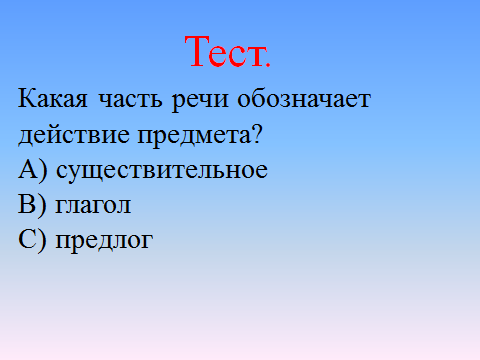 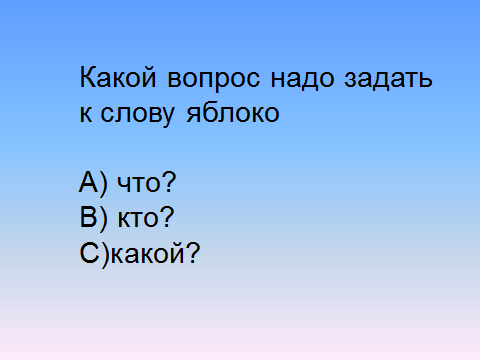 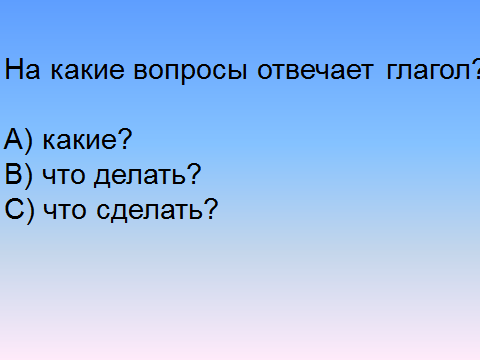 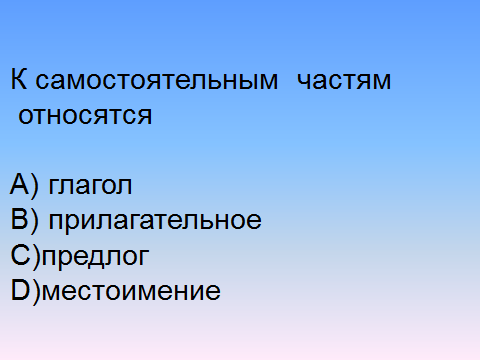  Чем мы сегодня занимались и что делали, зачем?Урок подходит к концу. Спасибо вам за работу.С помощь огоньков оцените себя.Было легкоБыло трудно, но я справилсяБыло трудноДети отвечают на вопросы, выбирая букву ответа на пультеР.выделение и осознание учащимся того, что уже усвоено и что еще подлежит усвоению, осознание качества и уровня усвоенияСегодня мы повторили всё, что пока знаем о частях речи. Слова помогают ярче, образнее представить ту или иную картину, сделать нашу речь красивой, выразительной.Чтобы речь не была «кривой», а красивой, надо не только знать слова, но и уметь с ними обращаться, тогда вы будете хорошо понимать прочитанное и увиденное, сумеете точно рассказать об этом.Сегодня мы повторили всё, что пока знаем о частях речи. Слова помогают ярче, образнее представить ту или иную картину, сделать нашу речь красивой, выразительной.Чтобы речь не была «кривой», а красивой, надо не только знать слова, но и уметь с ними обращаться, тогда вы будете хорошо понимать прочитанное и увиденное, сумеете точно рассказать об этом.Сегодня мы повторили всё, что пока знаем о частях речи. Слова помогают ярче, образнее представить ту или иную картину, сделать нашу речь красивой, выразительной.Чтобы речь не была «кривой», а красивой, надо не только знать слова, но и уметь с ними обращаться, тогда вы будете хорошо понимать прочитанное и увиденное, сумеете точно рассказать об этом.Сегодня мы повторили всё, что пока знаем о частях речи. Слова помогают ярче, образнее представить ту или иную картину, сделать нашу речь красивой, выразительной.Чтобы речь не была «кривой», а красивой, надо не только знать слова, но и уметь с ними обращаться, тогда вы будете хорошо понимать прочитанное и увиденное, сумеете точно рассказать об этом.Сегодня мы повторили всё, что пока знаем о частях речи. Слова помогают ярче, образнее представить ту или иную картину, сделать нашу речь красивой, выразительной.Чтобы речь не была «кривой», а красивой, надо не только знать слова, но и уметь с ними обращаться, тогда вы будете хорошо понимать прочитанное и увиденное, сумеете точно рассказать об этом.